Олимпиадные задания2023 – 2024 учебный годМуниципальный этап(Математика, 3 класс)Найди и запиши два числа, и произведение, и частное, которых равно 24:_________________________________________Установи правила, по которым составлены ряды чисел, и продолжи их, записав еще по 2 числа:2, 1, 4, 3, 6, 5, ____ , ____ 3, 4, 6, 7, 9 ____ , ____ «Переложи» одну спичку так, чтобы равенство стало верным: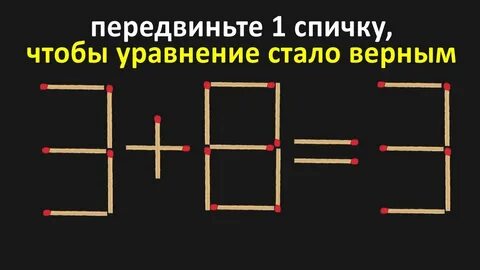 Одинаковые фрукты имеют одинаковую цену. Общая стоимость фруктов по вертикали и горизонтали указана в таблице. Сколько стоит персик? Ход решения опиши.Решение: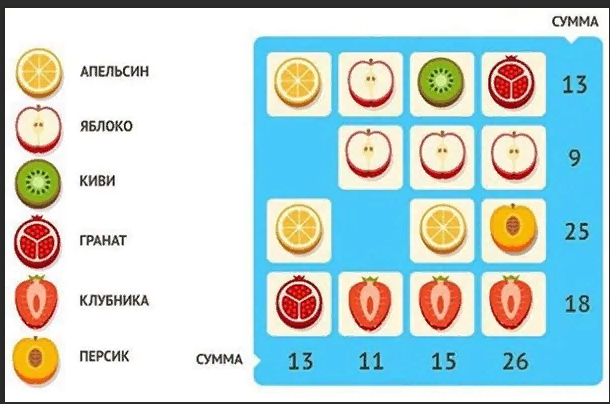 ________________________________________________________________________________________________________________________________________________________________________________________________________________________________________________________________________________________________________________________________Персик стоит: _________ денежек.) 4 4 4 4= 15 б) 4 4 4 4 =0 в) 4 4 4 4=20 Расставь любые числа в кружочки так, чтобы соблюдалось правило: стрелка направлена всегда от кружка с большим числом к кружку с меньшим: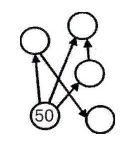 Миша, Сергей, Юра, Даня и Кирилл стояли в очереди за билетами в кинотеатре. Кто за кем стоял, если известно, что Кирилл стоял за Сергеем, Миша – посередине, между Кириллом и Даней?Ответ: 1 - ___________, 2 - ___________, 3 - __________, 4 - _________, 5 - __________Пирог прямоугольной формы двумя разрезами раздели на 4 части так, что две из них были четырёхугольной формы, а две – треугольной.Реши задачу: Белка и Енот сложили в общую кучу свои игрушки. Всего получилось 38 игрушек. Если Белка заберет половину своих игрушек из кучи, в куче их останется 30. Сколько игрушек сложил в кучу Енот? Запиши решение и ответ.Ответ: ___________________________________В семье четверо детей. Им 4, 8, 13 и 17 лет. Их имена – Егор, Алёша, Лена и Маша. Найди возраст каждого, если одна девочка ходит в детский сад, Лена старше Алёши, а сумма лет Алёши и Лены делится на 3.Маша - ___________________Алёша - ___________________Лена - _____________________Егор - _____________________Найди сумму периметров внешней и внутренней фигур.Ответ: _____________________________________________